Term 2 Key Instant Recall Facts for Year 4Key Instant Recall Facts to Revise from Year 3Know multiplication and division facts for all times tables to 12 x 12.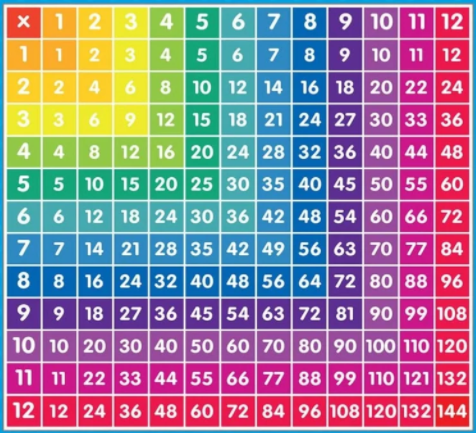 Divide 1,000 by 2, 4, 5, 10 (to support reading scales).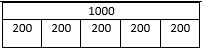 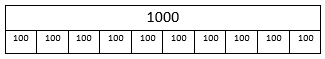 Know multiplication and division facts for the 3, 4 and 8 times tables.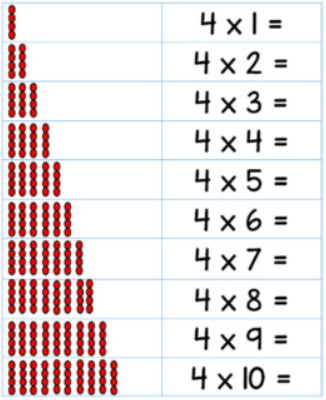 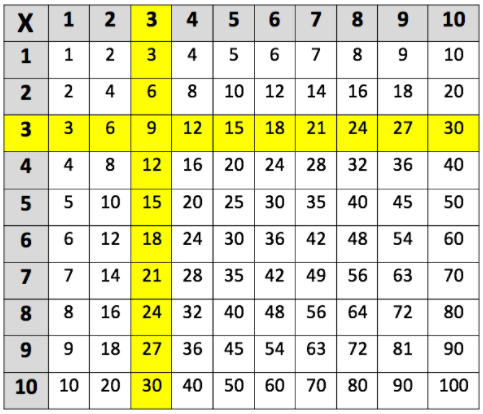 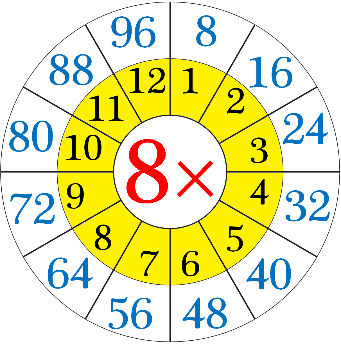 Divide 10 by 2, 5 and 10  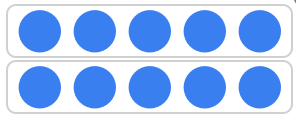 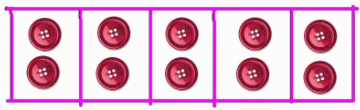 